Workington Town Council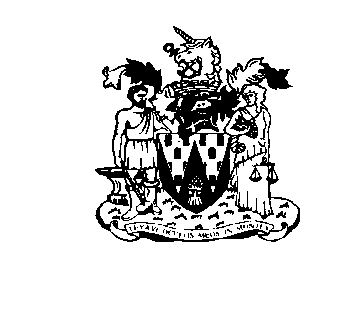 Town Hall, Oxford Street, Workington, Cumbria CA14 2RSTelephone: 01900 702986Email: office@workingtontowncouncil.gov.ukWebsite: www.workingtontowncouncil.gov.uk2nd November 2021To Members of Culture Committee(Copy for information only to other members of Workington Town Council)You are summoned to a meeting of Workington Town Council Culture Committee on Tuesday 9th November 2021 at 7pm.The meeting will be held at the Workington Town Council Community Centre, Princess Street, Workington. Yours faithfullyCGourlayCatherine GourlayTown ClerkAGENDA1.	ApologiesTo receive and accept any apologies. If accepted, apologies will be considered to be for reasons approved by the Council under the terms of Local Government Act 1972, s85.2.	Declarations of InterestTo receive any declarations of interest relating to matters which appear on this agenda, but which have not been previously declared on members’ declarations of pecuniary interest and other interests.3.	Exclusion of Press and Public (Public Bodies Admission to Meetings Act 1960)To consider whether there are any agenda items during consideration of which the press and public should be excluded.4.	Minutes of the Previous MeetingsTo receive the minutes of the meeting on 7th September 2021 and affirm them as a true record.5.	Proposed Event Calendar for 2021-2022To review and agree an amendment to the proposed event calendar for 2022-2023.6.	VE/VJ day Statue Update To receive an update as to the progress of the VE/VJ Day statue.7. 	FireworksTo receive feedback from the recent fireworks display.8.	Remembrance SundayTo confirm details of the Remembrance Sunday parade on 14th November 2021.9. 	Grant Applications To consider the following grant applications….Salterbeck Residents Association (app attached)RBL - Remembrance (app attached)Workington Rotary (app attached)Christmas in Company (app attached)Cllr C Armstrong (chair)Cllr R BriggsCllr S Stoddart Cllr G GlaisterCllr P ScottCllr H HarringtonCllr J King Cllr L Williams